Gordan objavljuje rođenje svoje mlađe sestreKlareGordan objavljuje rođenje svoje mlađe sestreKlareDATUM: [datum], VRIJEME: 3.47
TEŽINA: 3,8 kg, DUŽINA: 53 cmPozdrav, Tihomir, Zorica, Gordan i KlaraDATUM: [datum], VRIJEME: 3.47
TEŽINA: 3,8 kg, DUŽINA: 53 cmPozdrav, Tihomir, Zorica, Gordan i Klara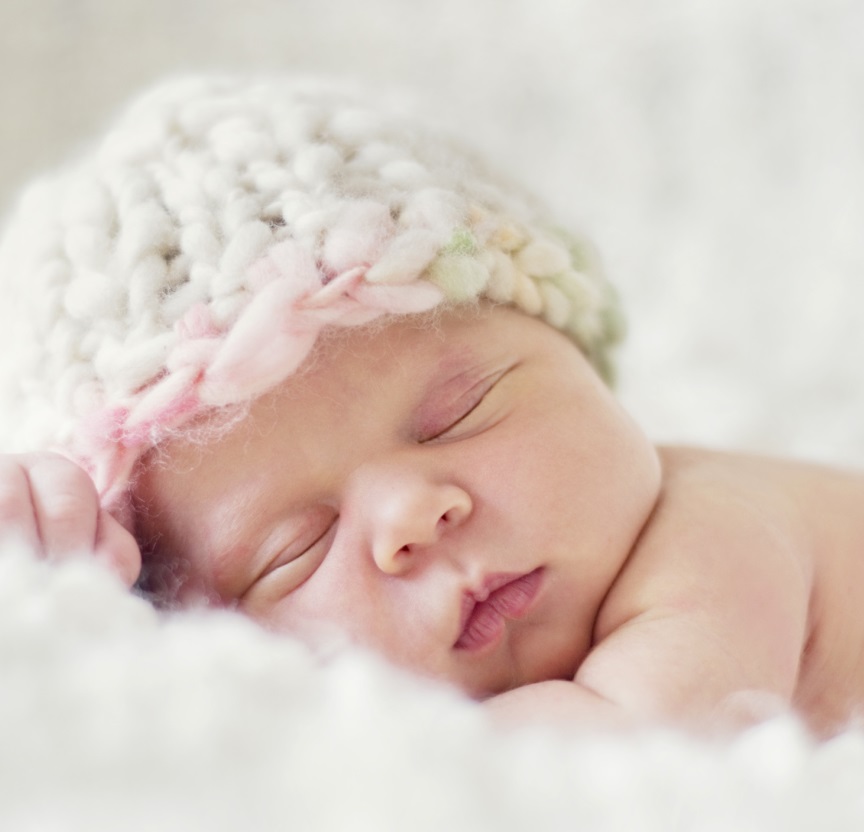 